Alaska Anthropological Association	                        P. O. Box 241686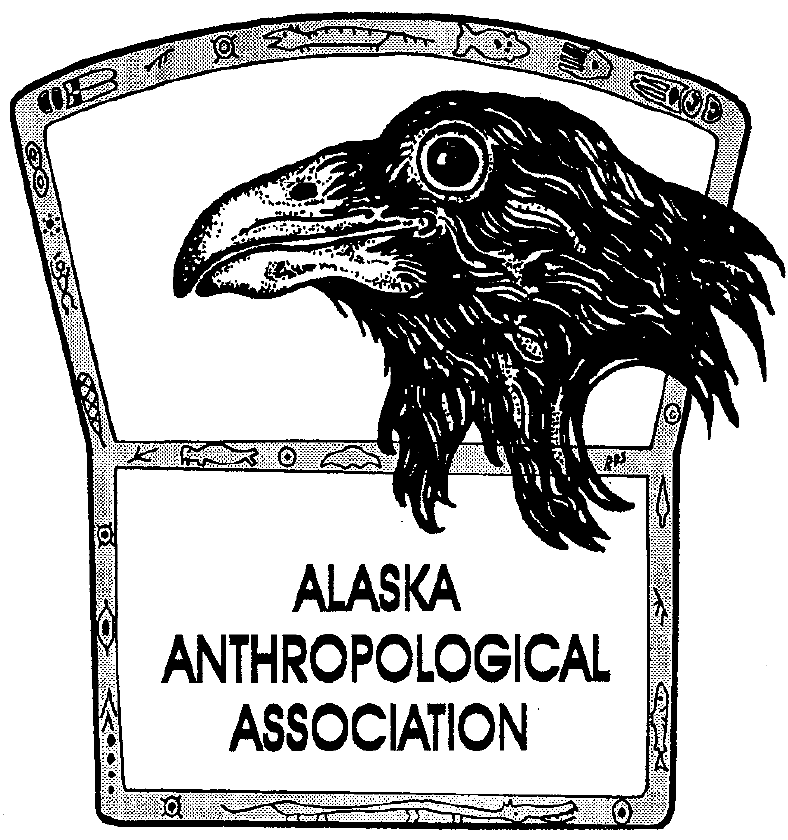 	Anchorage, AK  99524-1686					www.alaskaanthropology.org      Board Meeting Minutes January 13, 2022Call to order: 12:05pmAttendance: Sam Coffman (Pres), Shina DuVall (VP), Britteny Howell (Sec), Ann Biddle (Treas), Marine Vanlandeghem (external affairs), Scott Shirar (scholarships).Minutes:Financials - Sam/AnnThe Vanguard amount in the P&L sheet reflects the value in that account as of today.The $90 charge in “website” is for our annual maintenance.We have two segments (totaling $1400) in our vanguard for equipment and website upgrades that the board decided to move into “unrestricted funds,” Shina moved, Britteny seconded, passed unanimously.2019 Tax update – SamNo updates.Update on creation of new savings accounts at Alaska USA - SamBoard election update – BrittenyThere are three nominations so far, ballots will go out Monday, Jan 24.2023 Conference Update – SamSam moves to approve Jeremy Karchut at Fish and Wildlife as the conference organizer for next year, seconded by Shina, board approves unanimously, to occur in Anchorage.2022 Conference Update – JoshMoving forward smoothly! We have the “schedule in advance” together and can be reviewed by board before posting to website/social media next week.They have three possible keynotes to include in the conference this year.Board updatesMarine – how do we move forward with the new $25 student membership rate? Britteny said to contact Billy Finley to have the website updated with this additional option. Saturday is the awards and scholarships deadline, we have one scholarship application and no award nominations. Spread the word!Meeting adjourned at 12:45pm